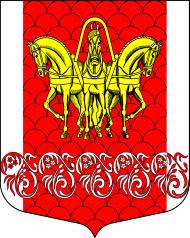 Администрациямуниципального  образованияКисельнинское сельское поселениеВолховского муниципального районаЛенинградской  областиПОСТАНОВЛЕНИЕот 25 апреля 2013 года № 78Об антикоррупционной экспертизе нормативных правовых актов и проектов нормативных правовых актов  администрации муниципального образования Кисельнинское сельское поселение Волховского муниципального района Ленинградской области       В соответствии с Федеральным законом от 17 июля 2009 года N 172-ФЗ «Об антикоррупционной экспертизе нормативных правовых актов и проектов нормативных правовых актов»,  Постановлением  Правительства Ленинградской области от 23.11.2010 года N 310 «Об антикоррупционной экспертизе нормативных правовых актов Ленинградской области и проектов нормативных правовых актов Ленинградской области»,постановляю:        1. Утвердить Положение о порядке проведения антикоррупционной экспертизы нормативных правовых актов и проектов нормативных правовых актов  администрации муниципального образования Кисельнинское сельское поселение Волховского муниципального района Ленинградской области согласно приложению.2. Специалистам  администрации муниципального образования Кисельнинское сельское поселение Волховского муниципального района  Ленинградской области обеспечить реализацию настоящего постановления.        3. Опубликовать настоящее постановление в газете «Провинция. Северо-Запад» и разместить на официальном сайте администрации Кисельнинское сельское поселение Волховского муниципального района Ленинградской области.        4. Контроль за исполнением настоящего постановления оставляю за собой.Глава администрации                                                            МО Кисельнинское СП                                                                           Т.В. Симонова  Исп. Першакова А.И.                                                                                      УТВЕРЖДЕНОпостановлением  администрации                                                                          от 25 апреля 2013 года  № 78                                                                                муниципального образования      Кисельнинское сельское поселение                                                                                   (приложение)ПОЛОЖЕНИЕо порядке проведения антикоррупционной экспертизынормативных правовых  актов и проектов нормативных правовых актов  администрации  муниципального образования Кисельнинское сельское поселение  Волховского муниципального района Ленинградской области1. Общие положения1.1. Настоящее Положение в соответствии с Федеральным законом от 17 июля 2009 года № 172-ФЗ  «Об антикоррупционной экспертизе нормативных правовых актов и проектов нормативных правовых актов»  и  постановлением  Правительства Ленинградской области от 23.11.2010 года № 310 «Об антикоррупционной экспертизе нормативных правовых актов Ленинградской области и проектов нормативных правовых актов Ленинградской области»,  устанавливает порядок проведения антикоррупционной экспертизы нормативных правовых актов и проектов нормативных правовых актов администрации  муниципального образования Кисельнинское сельское поселение Волховского муниципального района Ленинградской области в целях выявления коррупциогенных факторов и их последующего устранения, а также порядок подготовки заключений о результатах антикоррупционной экспертизы нормативных правовых актов и проектов нормативных правовых актов администрации муниципального образования Кисельнинское сельское поселение  Волховского муниципального района Ленинградской области.1.2. В целях настоящего Положения применяются следующие понятия:- нормативные правовые акты администрации муниципального образования Кисельнинское сельское поселение Волховского муниципального района Ленинградской области (далее – нормативные правовые акты администрации МО Кисельнинское сельское поселение) - постановления или распоряжения администрации муниципального образования Кисельнинское сельское поселение  Волховского муниципального района, имеющие признаки нормативности;- проекты нормативных правовых актов администрации муниципального образования  Кисельнинское сельское поселение Волховского муниципального района Ленинградской области (далее - проекты нормативных правовых актов администрации МО Кисельнинское сельское поселение) - проекты постановлений или распоряжений администрации муниципального образования Кисельнинское сельское поселение, имеющие признаки  нормативности;- антикоррупционная экспертиза - экспертное исследование с целью выявления в нормативных правовых актах администрации МО Кисельнинское сельское поселение и проектах нормативных правовых актов администрации МО Кисельнинское сельское поселение коррупциогенных факторов;- объекты антикоррупционной экспертизы - нормативные правовые акты и проекты нормативных правовых актов администрации МО Кисельнинское сельское поселение, являющиеся предметом экспертного исследования при проведении антикоррупционной экспертизы;- мониторинг применения нормативного правового акта  администрации  МО Кисельнинское сельское поселение - наблюдение, обработка, анализ и оценка данных о реализации действующего нормативного правового акта администрации МО Кисельнинское сельское поселение.Иные понятия применяются в настоящем Положении в значениях, определенных законодательством Российской Федерации и законодательством Ленинградской области о противодействии коррупции. 2. Порядок проведения антикоррупционной экспертизы проектовнормативных правовых актов        2.1. Антикоррупционная экспертиза проектов нормативных правовых актов администрации МО Кисельнинское сельское поселение проводится при осуществлении их правовой (юридической) экспертизы в соответствии с методикой проведения антикоррупционной экспертизы нормативных правовых актов и проектов нормативных правовых актов, утвержденной постановлением Правительства Российской Федерации от 26 февраля 2010 года № 96 «Об антикоррупционной экспертизе нормативных правовых актов и проектов нормативных правовых актов» (далее - Методика).2.2. Антикоррупционная экспертиза проектов нормативных правовых актов администрации МО Кисельнинское сельское поселение проводится специалистом администрации муниципального образования  Кисельнинское сельское поселение (далее – специалист), на которого возложены обязанности по проведению антикоррупционной экспертизы главой администрации  МО Кисельнинское сельское поселение.Срок проведения антикоррупционной экспертизы проектов муниципальных нормативных правовых актов составляет не более  пяти дней. При необходимости срок проведения антикоррупционной экспертизы может быть продлен  главой администрации МО Кисельнинское сельское поселение, но не более чем на три дня. 2.3. По результатам проведения антикоррупционной экспертизы проекта нормативного правового акта администрации  МО Кисельниское сельское поселение специалист подготавливает  заключение о результатах проведения антикоррупционной экспертизы, которое должно содержать следующие сведения:- дата подготовки  заключения;- вид и наименование проекта нормативного правового акта  администрации МО Кисельнинское сельское поселение, прошедшего антикоррупционную экспертизу;- положения проекта нормативного правового акта администрации МО Кисельнинское сельское поселение, содержащие коррупциогенные факторы            (в случае выявления);- предложения о способах устранения выявленных в проекте нормативного правового акта администрации МО Кисельнинское сельское поселение положений, содержащих коррупциогенные факторы (в случае выявления).В заключении могут быть отражены возможные негативные последствия сохранения в проекте нормативного правового акта администрации МО Кисельнинское сельское поселение положений, содержащих коррупциогенные факторы, а также выявленные при проведении антикоррупционной экспертизы положения, которые не относятся к коррупциогенным факторам, но могут способствовать созданию условий для проявления коррупции.2.4. Заключение  по результатам проведения антикоррупционной экспертизы  подписывается специалистом, на которого возложена обязанность по проведению антикоррупционной экспертизы.2.5. Положения проекта муниципального нормативного правового акта, содержащие коррупциогенные факторы, а также положения, способствующие созданию условий для проявления коррупции, выявленные при проведении антикоррупционной экспертизы, устраняются разработчиком проекта муниципального нормативного правового акта (должностное лицо)  на стадии его доработки.2.6.Заключение  по результатам проведения антикоррупционной экспертизы вместе с проектом нормативного правового  акта и сопроводительным письмом, направляется исполнителем проекта в Волховскую городскую прокуратуру для проведения проверки  проекта нормативного правового акта на соответствие действующему законодательству и отсутствие в нем коррупциогенных факторов. В случае получения в течение 5 дней с даты направления проекта нормативного правового акта  предложений Волховской городской прокуратуры об устранении выявленных в проекте нормативного правового акта, несоответствий федеральному и областному законодательству, а также положений, способствующих созданию условий для проявления коррупции и устранения выявленных нарушений, специалистом и  разработчиком проекта принимаются меры для устранения выявленных нарушений.3. Порядок проведения антикоррупционной экспертизы нормативных правовых актов при мониторинге их применения3.1. Антикоррупционная экспертиза нормативных правовых актов администрации МО Кисельнинское сельское поселение проводится специалистом администрации муниципального образования  Кисельнинское сельское поселение (далее – специалист), на которого возложены обязанности по проведению антикоррупционной экспертизы главой администрации  МО Кисельнинское сельское поселение  при мониторинге их применения в соответствии с Методикой.3.2. Основаниями для проведения экспертизы нормативных правовых актов администрации МО Кисельнинское сельское поселение  при мониторинге их применения являются:- поручения главы администрации МО  Кисельнинское сельское поселение;- информация о наличии обращений граждан или организаций, предписаний Федеральной антимонопольной службы и ее территориальных органов, экспертных заключений Министерства юстиции Российской Федерации и его территориальных органов, иных документов и информации, содержащих сведения о наличии (возможности наличия) в нормативном правовом акте администрации МО Кисельнинское сельское  поселение коррупциогенных факторов;- судебное оспаривание нормативного правового акта администрации МО Кисельнинское  сельское поселение;- принятие мер прокурорского реагирования в отношении нормативного правового акта администрации МО  Кисельнинское сельское поселение;-собственная инициатива.         3.3.Срок проведения антикоррупционной экспертизы муниципального нормативного правового акта составляет не более пяти дней со дня возникновения одного из оснований, указанных в пункте 3.2.  При необходимости срок проведения антикоррупционной экспертизы может быть продлен главой администрации муниципального образования Кисельнинское сельское поселение, но не более чем на три дня.3.4. По результатам проведения антикоррупционной экспертизы нормативного правового акта администрации МО Кисельнинское сельское поселение специалист подготавливает заключение о результатах проведения антикоррупционной экспертизы, которое должно содержать следующие сведения:- дата подготовки  заключения;- основание проведения экспертизы нормативного правового акта администрации МО Кисельнинское сельское поселение при мониторинге его применения;- дата принятия (издания), номер, наименование нормативного правового акта администрации МО Кисельнинское сельское поселение, являющегося объектом антикоррупционной экспертизы;- положения нормативного правового акта администрации МО  Кисельнинское сельское поселение, содержащие коррупциогенные факторы (в случае выявления);- предложения о способах устранения выявленных в нормативном правовом акте администрации МО Кисельнинское сельское поселение положений, содержащих коррупциогенные факторы (в случае выявления).В заключении могут быть отражены возможные негативные последствия сохранения в нормативном правовом акте администрации МО Кисельнинское сельское поселение положений, содержащих коррупциогенные факторы, а также выявленные при проведении антикоррупционной экспертизы положения, которые не относятся к коррупциогенным факторам, но могут способствовать созданию условий для проявления коррупции.3.5.  Заключение  по результатам проведения антикоррупционной экспертизы  подписывается специалистом, на которого возложена обязанность по проведению антикоррупционной экспертизы.Положения муниципального нормативного правового акта администрации МО Кисельнинское сельское поселение, содержащие коррупциогенные факторы, а также положения, способствующие созданию условий для проявления коррупции, выявленные при проведении антикоррупционной  экспертизы, подлежат устранению разработчиком данного акта, а при его отсутствии – иным сотрудником, назначенным главой администрации муниципального образования Кисельнинское сельское поселение Волховского муниципального района Ленинградской области. 4. Независимая антикоррупционная экспертиза нормативных правовых  актов и проектов нормативных правовых актов 4.1. Объектами независимой антикоррупционной экспертизы являются официально опубликованные нормативные правовые акты администрации МО Кисельнинского сельского поселения и размещенные на официальном сайте 
муниципального образования  Кисельнинское сельское поселение  в сети Интернет.Независимая антикоррупционная экспертиза не проводится в отношении нормативных правовых актов администрации  МО Кисельнинское сельское поселение и проектов нормативных правовых актов администрации МО Кисельнинское сельское поселение, содержащих сведения, составляющие государственную, служебную или иную охраняемую федеральным законом тайну.4.2. Независимая антикоррупционная экспертиза  проводится юридическими лицами и физическими лицами, аккредитованными Министерством юстиции Российской Федерации в качестве независимых экспертов антикоррупционной экспертизы нормативных правовых актов и проектов нормативных правовых актов, в соответствии с Методикой за счет собственных средств указанных юридических лиц и физических лиц.4.3. Для обеспечения проведения независимой антикоррупционной экспертизы проекта нормативного правового акта администрации МО  Кисельнинское сельское поселение структурное подразделение, являющийся разработчиком проекта, организует его размещение на официальном сайте администрации МО Кисельнинское сельское поселение в сети Интернет в течение рабочего дня, соответствующего дню направления проекта нормативного правового акта администрации МО Кисельнинское сельское поселение на согласование,                   с указанием адреса электронной почты для направления экспертных заключений, а также даты начала и даты окончания приема заключений по результатам независимой антикоррупционной экспертизы.4.4. По результатам независимой антикоррупционной экспертизы независимым экспертом составляется экспертное заключение по форме, утверждаемой Министерством Юстиции Российской Федерации.4.5. Прием и рассмотрение экспертных заключений, составленных независимыми экспертами, проводившими независимую антикоррупционную экспертизу нормативного правового акта администрации МО Кисельнинское сельское поселение и проекта нормативного правового акта администрации МО Кисельнинское сельское поселение, осуществляет экспертный орган.4.6. По результатам рассмотрения составленного независимым экспертом экспертного заключения независимому эксперту направляется мотивированный ответ, за исключением случаев, когда в экспертном заключении отсутствуют предложения о способе устранения выявленных коррупциогенных факторов.5. Учет результатов антикоррупционной экспертизы нормативных правовых актов  и проектов нормативных правовых актов 5.1. С целью организации учета результатов антикоррупционной экспертизы муниципального нормативных правовых актов и проектов муниципальных нормативных правовых актов заместитель главы администрации МО Кисельнинское сельское поселениеежегодно до 20 января года, следующего за отчетным, направляет главе администрации муниципального образования Кисельнинское  сельское поселение перечень проведенных антикоррупционных экспертиз проектов муниципальных нормативных правовых актов, перечень проведенных антикоррупционных экспертиз муниципальных нормативных правовых актов, перечень поступивших экспертных заключений о результатах проведения независимых антикоррупционных экспертиз, информацию о количестве и динамике выявления в результате проведения антикоррупционных экспертиз коррупциогенных факторов, информацию об устранении (неустранении) выявленных коррупциогенных факторов.